PRESSMEDDELANDE
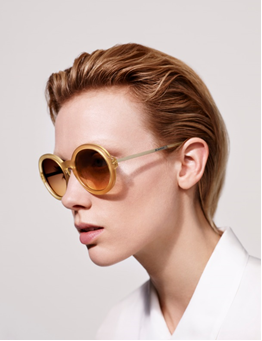 UTSÖKT INNOVATIV DESIGN: JIL SANDER LANSERAR NY GLASÖGONKOLLEKTION I SAMARBETE MED RODENSTOCK INFÖR HÖSTEN/VINTERN 2015.Uppsala, augusti 2015 – Lyxmärket Jil Sander under ledning av Creative Director Rodolfo Paglialunga, lanserar nu den andra kollektionen av korrektionsbågar och solglasögon i samarbete med den ledande glasögontillverkaren Rodenstock. Kollektionen som består av både en dam och en unisexlinje karakteriseras av nya utmanande former, högkvalitativa material och tidlösa färgkombinationer:CORE
Utmanande fronter med titanskalmar i kombination med spännande färger uttrycker det tydliga minimalistiska hos Jil Sander.  

VOLUME
Modellerna i Volume är fängslande med sina härliga färger i Havanna och graderade färgtoner. Klassiska former ger den här kollektionen med acetat fronter sin egna speciella karaktär.  Jil Sander kollektionen finns tillgänglig hos utvalda återförsäljare från september 2015.Rodenstock är Tysklands ledande tillverkare av oftalmiska glas och glasögonbågar. Företaget grundades 1877 och har sitt huvudkontor i München. Rodenstock sysselsätter mer än 4 400 människor runt om i världen genom egna dotterbolag. Rodenstock finns representerat i mer än 85 länder genom egna dotterbolag och distributionspartners. Rodenstock har 15 egna produktionsanläggningar i 13 länder.   För ytterligare information:Rodenstock Sverige ABJohan Carliusjohan.carlius@rodenstock.seTel: +46 (0) 18 – 188000www.rodenstock.seJil Sander Communication info@jilsander.comTel: +39 02 8069131jilsander.com